ҠАРАР 		    	                                  ПОСТАНОВЛЕНИЕ«28» март  2022 й.                       № 7                        «28» марта 2022 г.О внесении изменений в Постановление Администрации сельского поселения Покровский сельсовет муниципального района Федоровский район Республики Башкортостан от 24.12.2021 г. №  29 «Об утверждении Перечня главных администраторов доходов бюджета сельского поселения  Покровский сельсовет муниципального  района Федоровский район Республики Башкортостан, порядка и сроков внесения изменений в перечень главных администраторов доходов бюджета сельского поселения Покровский сельсовет муниципального района Федоровский район Республики Башкортостан»В соответствии со ст.20 Бюджетного кодекса Российской Федерации ПОСТАНОВЛЯЕТ:Внести изменение в Постановление Администрации сельского поселения Покровский сельсовет муниципального района Федоровский район Республики Башкортостан от 24.12.2021 г. №  29 «Об утверждении Перечня  главных администраторов доходов бюджета сельского поселения  Покровский сельсовет муниципального  района Федоровский район Республики Башкортостан, порядка и сроков внесения изменений в перечень главных администраторов доходов бюджета сельского поселения Покровский сельсовет муниципального района Федоровский район Республики Башкортостан»791117 15030 10 0000 150 «Инициативные платежи, зачисляемые в бюджеты сельских поселений»Глава администрации сельского поселения                                                   И.А. АкимоваБАШ?ОРТОСТАН РЕСПУБЛИКА№ЫФЕДОРОВКА РАЙОНЫМУНИЦИПАЛЬ РАЙОНХА?ИМИӘТЕ ПОКРОВКА АУЫЛСОВЕТЫАУЫЛ БИЛ»М»№Е ХА?ИМИӘТЕ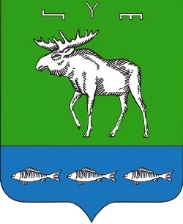 АДМИНИСТРАЦИЯСЕЛЬСКОГО ПОСЕЛЕНИЯПОКРОВСКИЙ СЕЛЬСОВЕТМУНИЦИПАЛЬНОГО РАЙОНАФЁДОРОВСКИЙ РАЙОНРЕСПУБЛИКИ БАШКОРТОСТАН3013 150Инициативные платежи, зачисляемые в бюджеты сельских поселений  по Администрации сельского поселения Покровский сельсовет муниципального района Федоровский район Республики Башкортостан (от физических лиц при реализации проектов «Наказы избирателей»)4013 150Инициативные платежи, зачисляемые в бюджеты сельских поселений  по Администрации сельского поселения Покровский  сельсовет муниципального района Федоровский район Республики Башкортостан (от индивидуальных предпринимателей, юридических лиц при реализации проектов «Наказы избирателей»)